Publicado en Madrid el 22/11/2019 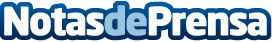 Fundación Hay Salida pide medidas ante el aumento imparable de adictos a juego online y apuestas deportivasMás del 18% de las 430 peticiones de información en la Fundación Hay Salida durante el año 2019 han restado relacionadas con la ludopatía y sólo uno de ellos ha comenzado el tratamiento. De los más de 90 pacientes adictos tratados por el centro de tratamiento de adicciones de Madrid, nunca antes de 2019 se habían manifestado tantos casosDatos de contacto:Antón DuránDirector de Fundación Hay Salida912504875 Nota de prensa publicada en: https://www.notasdeprensa.es/fundacion-hay-salida-pide-medidas-ante-el Categorias: Nacional Medicina Sociedad Madrid Entretenimiento Solidaridad y cooperación Medicina alternativa http://www.notasdeprensa.es